     Департамент охраны здоровья населения Кемеровской областиГосударственное бюджетное профессиональное образовательное учреждение «Кемеровский областной медицинский колледж»Методическая разработка комбинированного занятияПМ.01 Реализация лекарственных средств и товаров аптечного ассортиментаМДК 01.02.  Отпуск лекарственных препаратов и товаров аптечного ассортимента Для специальности 33.02.01. ФармацияТема 2.2. Психология общения и консультирование потребитеЗанятие №12 Фармацевтическое консультирование и психология продаж Психология продаж. Зависимость успешных продаж от профессиональных и личностных качеств Составлен преподавателями психологии2018  г.Задание:Составьте конспект лекции;Выпишите 10 качеств, по-Вашему мнению, наиболее значимых для фармацевта. Охарактеризуйте их.Приложение 1Психология продаж. Зависимость успешных продаж от профессиональных и личностных качеств Е.А. Климов отмечает: «Не следует сводить идею профессионализма только к представлению о высоком уровне умелости профессионала. Профессионала надо рассматривать как сложную систему, имеющую не только внешние функции, но и необходимейшие и, как правило, сложные и многообразные внутренние, в частности психические функции. К этим внутренним функциям относятся и построение образа будущего результата деятельности, и представление о способах достижения этого результата, и эмоциональная преднастройка к работе, и общее сознание защищенности в обществе, уверенности в завтрашнем дне, и многое другое, включая и образ окружающего мира вообще» Профессионализм надо понимать не просто как уровень знаний, умений и результатов человека в профессиональной деятельности, а как определенную системную организацию сознания и психики, включающую:1. Свойства человека как целого (личности, субъекта деятельности):образ миранаправленность, социально ориентированные мотивы, деятельностно направленные мотивы,отношения к внешнему миру, к людям, к деятельности,отношение к себе, особенности саморегуляции,креативность, ее особенности, проявления,интеллектуальные черты индивидуальности,операторные черты индивидуальности (умелость, готовность к действиям, исполнительские способности),эмоциональность, ее особенности и проявления,особенности осознания близкого и более отдаленного родства профессии с другими,представления о сложных способностях, сочетаниях личных качеств, ожидаемых в данной профессии,осознание того, какие качества данная профессия развивает у человека или которым дает возможность проявиться и какие подавляет,представление о своем месте в профессиональной общности.2. Праксис профессионала:специфические черты, отраженные в общих, нечетких словесных характеристиках, порожденных в данной профессиональной общности,моторика (движения, координация движений, статика),умения, навыки, действия, ориентированные на предметную область труда,умения, навыки, действия организационно-производственные, коммуникативные, социально-воздейственные,умения информационно-преобразовательные,умения, навыки, действия саморегуляционные.3. Гнозис профессионала:специфические черты, отраженные в общих словесных характеристиках, порожденные в данной профессиональной общности,прием информации: внимание, профессиональная специфика внимания, ощущения и восприятия, их профессиональная специфика,переработка информации и принятие решений, гностические умения, навыки, действия: разновидности и их профессиональная специфика.4. Информированность, знания, опыт, культура профессионала:науки, области теоретических знаний, в которых профессионалы считают важным иметь ориентировку,профессиональные знания о предметной области, о целях своей деятельности, достижения успеха, об условиях своего профессионального развития.5. Психодинамика работника, психологические трудности, нагрузки в данной профессиональной области.6. Осмысление вопросов своей возрастно-половой принадлежности в связи с требованиями профессии, осмысление роли физических качеств, здоровья.	Без указанных обстоятельств эффективная профессиональная деятельность профессионала  невозможна.	В психологии труда накоплен большой опыт выявления индивидуально-личностных особенностей (ИЛО), обуславливающих успешность профессиональной деятельности. ««Золотое правило» психологии труда гласит, что труд эффективен, если ИЛО субъекта соответствуют требованиям, предъявляемым к ним самой профессией как системой функций» [15;212]. Совокупность ИЛО человека, определяющая эффективную реализацию функций, обозначается понятием «профессионально-важные качества» (ПВК). На основе общих представлений о функциях и процессах профессиональной деятельности выделяются гипотетические ИЛО, которые рассматриваются как факторы эффективности деятельности. Эмпирически устанавливается степень связи ИЛО с эффективностью, а также взаимная связь самих ИЛО, что рассматривается как основа для построения системы качеств, интерпретируемых как ПВК.  В соответствии с определением ПВК как необходимых и достаточных критериев для прогнозирования успешности деятельности необходимо изменить стратегию выявления ПВК: сравнение ИЛО успешных и неуспешных профессионалов. Если наблюдается значимое различие, то оцениваемое качество является достаточным для прогнозирования успешности профессиональной деятельности, а значит и профессионально-важным.В настоящее время наметился комплексный подход к проблеме обеспечения психологической и педагогической диагностики личности в различных видах деятельности. С целью оценки ее личностных и профессионально-важных свойств внимание акцентируется уже не на поведенческих характеристиках, а на более глубоких механизмах, обеспечивающих это поведение (Чугунова с соавт., Раченко, Шакуров, Габдуллин) [16]. Этот подход дает возможность получить информацию по таким профессионально важным свойствам личности, как эмоциональная устойчивость, боевитость, тревожность, общительность, интеллект, мотивационная сфера, конфликтность и поведение в этой ситуации, исполнительность и др [ 31]. Предложена новая парадигма профессионального развития, в которой на передний план выдвигается саморазвитие личности специалиста как профессионала. При этом главным ресурсом эффективности профессиональной деятельности, по мнению О.С.Анисимова и И.Н.Семенова, выступает личностная потребность в профессиональном и творческом развитии, рефлексивная самоорганизация личности с использованием интеллектуальных и мотивационных критериев [19].Психологическая  эффективность  определяется С.А. Дружиловым «соотношением удовлетворенности работника и «цены» его деятельности  (в виде соматических расстройств, нервно-психического напряжения, снижения мотивации и др.). «Социально-экологическая» (или «клиентоцентрированная»)  эффективность  определяется степенью ориентации субъекта труда не на сиюминутную выгоду, а на долгосрочные взаимоотношения с потребителем» [10;125].Большое внимание ученые уделяют исследованию роли мотивации достижения в профессиональной деятельности , влиянию мотивации достижения на  эффективность деятельности групп, на формирование психологического климата в коллективе. Изучается связь мотивации достижения с личностными особенностями (самооценкой, уровнем притязаний, тревожностью и др.) [21]. 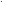 Как видно из многих исследований, мотивация является существенным фактором в трудовой деятельности. Мотивы побуждают к постановке целей, к действию и они во многом определяют продуктивность труда. Длительное время на западе в центре внимания была теория Ф. Тейлора. Ведущим источником мотивации автор считал материальное стимулирование. Другая линия занимает совершенно иные позиции. Согласно ей источником трудовой активности выступает корректное, гуманное отношение руководителя к подчиненным.В иных моделях трудовой мотивации  были предприняты попытки показать зависимость эффективности профессиональной деятельности от внутренних стимулов. Значительную известность получила теория иерархии потребностей А. Маслоу. Другая модель, разработанная К. Альфредом, также исходит из иерархической структуры потребностей, но она предусматривает удовлетворенность и актуализацию потребностей в любом варианте [41].Р. Вудвортс и А. Уайтс отмечают наличие двух мотивационных систем - системы внешней и внутренней мотивации. Система внутренней мотивации имеет ряд особенностей: стремление к новизне, стремление к двигательной активности, стремление к эффективному освоению мира, т.е. выбор наиболее эффективных форм активности, приводящих к лучшим результатам, стремление к самодетерминации, стремление к самоактуализации. По мнению А. В. Карпова, для лиц с развитой внутренней мотивацией характерна поглощенность самим процессом деятельности. Наличие высокой внутренней мотивации  определяет повышение эффективности деятельности [25].Самооценка  (т.е. то,  как люди смотрят на свое поведение, возможности, способности, внешность и т.п.), оказывает влияние на профессиональную эффективность специалиста. Адекватная самооценка способствует стремлению к профессиональному росту. Люди с высокой самооценкой лучше себя контролируют, реже ведут себя тревожно, возбужденно. Оказываясь в сложных ситуациях, сталкиваясь с трудностями, специалисты с высокой самооценкой прилагают значительные усилия для решения возникших проблем, в то время как индивиды с низкой самооценкой отступают от трудностей, что сказывается на эффективности деятельностиСвенцицкий А. Л. выделяет психологическую совместимость как фактор эффективности профессиональной деятельности. Можно выделить два основных вида психологической совместимости: психофизиологическую и социально - психологическую. Психофизиологическая совместимость подразумевает определенное сходство психофизиологических характеристик людей, синхронизацию темпа совместной деятельности. Социально-психологическая совместимость является следствием сочетания типов поведения людей, общности их социальных установок, потребностей и интересов, ценностных ориентаций. А.Л. Свенцицкий  отмечает, что не каждый вид профессиональной деятельности требует психофизиологической совместимости, но социально-психологическая совместимость является важным фактором эффективности управления [7].Исследования Н.В. Голубевой и М.И. Иванюка показали, что психологическая совместимость способствует повышению эффективности деятельности. Были выделены следующие типы коммуникативного поведения: лидеры, решающие задачи, подчиняя себе других; индивидуалисты, решающие задачи в одиночку; приспосабливающиеся к группе; коллективисты, решающие задачу совместными усилиями, они не только принимают предложения других, но и сами выступают с инициативой. Эксперименты показали, что эффективно решали задачи те группы, члены которых были активны и обменивались информацией, действуя коллегиально [27].Слабо освещенным вопросом в литературе является вопрос о влиянии на формирование социально-психологического климата коллектива индивидуально-психологических особенностей его членов. Известно, что через внутренние психологические особенности работника преломляются все внешние факторы, воздействующие на него. Соответственно состояние, сформированное на выходе, в результате такого воздействия будет выражаться в его настроении, высказываниях, действиях и будет создавать фон психологического климата    Между интересом к профессии и профессиональной подготовленностью существует тесная взаимосвязь. Интерес к профессии способствует готовности затратить на овладение ею необходимые усилия. Темпы и уровень этого овладения свидетельствуют о наличии соответствующих способностей [28] . Развивающиеся способности, в свою очередь, укрепляют интерес к paботе  (когда человек не чувствует себя способным к какой-то paботe, интерес к ней пропадает).Проблема личностных качеств, составляющих психологический портрет успешных профессионалов, исследуются зарубежными и российскими социологами и психологами в контексте рассмотрения важнейших личностных предпосылок. В широком смысле личностные качества – это совокупность всех свойств, особенностей работника, позволяющих ему реализовать свои функции. Уровень развития личностного потенциала, так же как и степень соответствующей ему эффективности труда, зависит не столько от какого-либо одного элемента, сколько от способности интеграции всех элементов, внутренней их сбалансированности. Формирование производительной способности работника осуществляется на основе диалектического единства общих (психофизических, интеллектуальных), специальных (профессионально-квалификационных) и особенных (организаторских творческих и т.д.) личностных способностей [23; 121].При всем многообразии видов профессиональной деятельности ученые называют ряд личностных качеств, выступающие как профессионально важные практически для  любого вида профессиональной деятельности. Это ответственность, самоконтроль, профессиональная самооценка, эмоциональная устойчивость [2] .Общение в процессе продажи является структурным компонентом деятельности. Целенаправленное формирование у работников навыков общения - основная задача их профессиональной подготовки. Для взаимодействия и общения в процессе продажи, как и для любого делового процесса, важны три основных компонента:умение видеть и слышать партнера (быть внимательным к его поведению, словам, жестам, интонациям, замечать перемены в его внешнем облике);умение понимать партнера (способность читать по внешнему поведению его мысли и чувства, предугадывать его намерения и желания, т. е. быть проницательным);умение вести себя (грамотно проявлять свои чувства, находить подходящие в данной ситуации словесные и несловесные аргументы). Умение вести себя непосредственно связано с культурой обслуживания и этической культурой тех, кто обслуживает посетителей.  К числу свойств личности, определяющих способности и профессиональную пригодность, следует отнести и хорошие физические данные.  Так, например, даже труд в аптечном бизнесе, не относящийся к «физическому» требует физического напряжения, выносливости, четкой координации движений.От состояния человека зависят его возможности эффективно выполнять тот или иной вид деятельности. Многие авторы (Дикая, Зараковский, Прокофьева и др.) подчеркивают, что эффективность и надежность в работе во многом определяются состоянием субъекта деятельности. В настоящее время изучается много форм состояний: предстартовые, эмоциональная напряженность, предпатологические, утомление, стресс и др. По мнению Ю.Н. Лысенко функциональное состояние является одной из категорий, обеспечивающих эффективность деятельности. Признаком устойчивости функционального состояния является интегративная работа всех систем организма и, прежде всего, единство вегетативной, психической и двигательной функций [5].Таким образом, факторами профессиональной пригодности являются:овладение знаниями, умениями и навыками;способность к профессии (личные качества специалиста);общественные ценности, которым следует работник;жизненный опыт. Данные факторы Т.И. Урусовой и И.Г. Хмелевской  были положены в основу построения модели провизора, выполняющего торговую функцию (рис. 1). [45;24].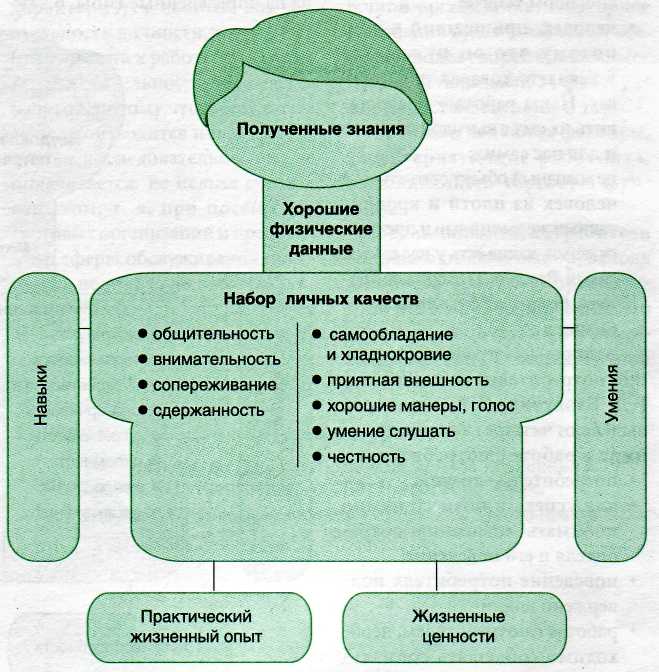 Рис. 1 Логико-смысловая модель провизора, выполняющего торговую функцию  Работник, выполняющий торговую функцию, должен знать психологические и социально-психологические особенности поведения партнеров по обслуживанию для обеспечения оптимального взаимодействия, регулирования взаимоотношений и создания комфортных условий в процессе купли-продажи.Каждый работник должен быть уверен в своей незаменимости. Руководитель должен дать почувствовать работнику собственную значимость, признавать его успехи, поощрять их материально и морально. Необходимо организовывать работу таким образом, чтобы отсутствовали перегрузки, повышалась стрессоустойчивость и снижалась стрессогенность труда. Важно помочь работнику переориентироваться с самоутверждения на социальную ответственность при понимании того, что отдавать более радостно, чем брать, более широко использовать наставничество, т. е. повышать удовлетворенность трудом и самооценку опытных работников через возможность передачи опыта молодым работникам.Профессиональная деятельность в развитии человека имеет двустороннюю детерминацию: с одной стороны, особенности личности оказывают существенное влияние на процесс и результаты профессиональной деятельности, с другой стороны, само формирование человека как личности в значительной степени происходит в ходе профессиональной деятельности и под ее влиянием. Трудовая деятельность, это и вместе с тем и основной путь формирования личности.Таким образом, профессиональная деятельность активизирует личность в целом, которая является продуктом и результатом деятельности. Поэтому для прогнозирования эффективности деятельности фармацевта анализу и оценке должен подвергаться целый комплекс личностно-профессиональных характеристик специалиста. Следовательно, фармацевт должен обладать особыми качествами, определяемыми спецификой его деятельности, содержанием, условиями осуществления, используемыми методами и средствами. Применительно к решению задач оценки индивидуального профессионализма, помимо вопросов оценки личностных качеств работников, встает задача оценки результатов их труда. Вопрос этот достаточно сложен и до сих пор является дискуссионным в психологической науке. Наименее проработанной является проблема определения эффективности групповой деятельности специалистов, а также индивидуального вклада в совместную деятельность. Решение этой проблемы связано как со сложностью определения критериев эффективности, так и с трудностью выделения единиц их измерения и разработки измерительных процедур.Еще одна, не менее важная группа целей системы оценки персонала по мнению С. Рачковой - «это совершенствование бизнес-процессов организации. Процесс аттестации и оценки персонала является хорошим диагностическим инструментом бизнеса. На эффективность работы сотрудника влияют, кроме личностных и профессиональных факторов со стороны работника, еще и ряд факторов со стороны организации». Таким образом, руководство по результатам аттестации может делать выводы и принимать решения относительно реорганизации процесса труда.К методам оценки личностных и профессиональных качеств можно отнести тестовые методики, необходимые для определения качеств, которые мы отслеживаем. В последнее время популярностью пользуется assessment-center - методика, использующая активные методы оценки персонала. К активным методам можно отнести специальным образом организованные ролевые и деловые игры, групповые дискуссии, техники самопрезентации, кейсовые методики и др. Как правило, для разработки и проведения процедуры assessment-center приглашаются опытные специалисты (консультанты) с опытом подобной работы.Разработка инструментов оценки подразумевает подготовку инструкций, бланков, оценочных форм, необходимых для проведения процедуры. При наборе в аптечную организацию специалистов, которые будут выполнять торговую функцию, т. е. иметь непосредственный контакт с посетителями и в их глазах олицетворять саму аптечную организацию, необходимо представлять себе образ идеального специалиста и подбирать работников, по возможности близких к этому идеальному образу. Однако сразу трудно определить, может ли человек выполнять ту или иную профессиональную деятельность наиболее эффективно, без риска для себя и окружающих. Особенно это важно для профессий, относящихся к типу "человек - человек". К ним предъявляют принципиальное требование: в процессе взаимодействия – «не навредить!»Организация торгового процесса в аптечных организациях имеет свою специфику в силу особенностей реализуемого товара, требований особого подхода к посетителям и зависит от профессиональной пригодности специалиста. Профессиональная пригодность - это соответствие индивидуальных качеств человека требованиям профессии.По мнению Т.И. Урусовой и И.Г.Хмелевской, чтобы сказать о человеке, « ... сможет ли он стать способным в профессии, связанной с обслуживанием населения, нужно выявить в его личностных свойствах три важных показателя. Первый из них - общительность. Человеку необщительному, замкнутому сложно рассчитывать на успех в такого рода профессии. Общительность тесно связана с наличием второго важного показателя - сопереживания. Если человек глух к бедам рядом живущих с ним людей, это порождает недобросовестность в отношениях к ним. Третий важный показатель личных свойств человека - сдержанность. Общительность, сопереживание, сдержанность представляют собой свойства личности, наличие которых помогает развитию профессиональных способностей, выступающих в качестве фактора профессиональной пригодности человека, занятого в сфере обслуживания населения» [45;23]  Важны и хорошие физические данные, этот труд требует определенного физического напряжения, выносливости, четкости в координации движений.Существенное значение имеют такие качества, как умение сохранять самообладание и хладнокровие в ситуациях эмоционального напряжения. В перечне качеств личности, выполняющей торговую функцию, исследователи отводят значительное место приятной внешности, манерам, голосу. Овладение знаниями, умениями и навыками, необходимыми в профессии, также определяет профессиональную пригодность человека к труду.      Менеджеры фармацевтического бизнеса выдвигают свои психологические требования к специалистам: «логическое мышление, выдержка, такт, внимание, оперативная память, интуиция и др.»  [20;133].  Специфика работы в торговом зале аптеки состоит в том, что работникам приходится постоянно общаться с большим количеством различных людей. Поэтому здесь должны работать люди, не только имеющие склонность к такому труду, но и обладающие способностью к общению. Психологическими требованиями, считает И.Н. Кострюкова, для таких работников являются: уравновешенность, собранность, острота ощущений и восприятий, скорость реакции, хорошая память, внимание и наблюдательность [18].Поэтому провизорам (фармацевтам), работающим в постоянном контакте с больными, должны быть присущи следующие психологические качества:чувствительность к различию формы, цвета, величине товара аптечного ассортимента;чувствительность к человеческой речи (для установления нормального контакта с больным);хорошая зрительная память (для информации о лекарствах и быстрого нахождения необходимого лекарственного препарата или других товаров медицинского назначения);сосредоточенность внимания (при обслуживании конкретного больного);устойчивость внимания (сохранение работоспособности на протяжении рабочего дня);хладнокровие и выдержка (при разрешении конфликтных ситуаций);эмоциональная устойчивость и уравновешенность;старательность и добросовестность;владение речью.Провизору (фармацевту) надо уметь дифференцировать посетителей аптеки, с тем, чтобы безошибочно выбирать тон и направление в разговоре с больным. Прежде всего посетителей аптеки надо разделять по полу и возрасту. Специалист должен быстро определить тип нервной системы: к стеснительным проявить участие и внимание, к раздражительным отнестись спокойно и предупредительно, к обидчивым — тактично, к грубым — сдержанно, хладнокровно, сохраняя собственное достоинство. Кроме того, клиентов надо дифференцировать, исходя из состояния болезни: начало болезни, разгар болезни, период выздоровления [4].Провизор должен быть со всеми одинаково вежлив и приветлив, стараясь как можно быстрее обслужить всех. Ему необходимо строить свою речь так, чтобы оказать действие на мысли и чувства больного. Разговор должен носить форму краткого диалога и содержать только те слова, которые убедят больного в эффективности лечения.Логичность мыслей достигается формулой: состав, применение, эффект.В разговоре с больным необходимо избегать общих фраз, научных терминов, длинных предложений, надо четко и просто излагать, свои мысли. При общении с больным недопустимы проявления раздражительности, обиды, спешки, нетерпеливости, заносчивости, неприязни. Тактичный и сдержанный разговор с больным имеет немаловажное значение для установления личных симпатий между больным и провизором. Больной обычно находится в состоянии подавленности, болезнь и связанные с ней опасности нервируют его, вызывают повышенную ранимость. В таких ситуациях фармацевт (провизор) должен уметь развеять мысли, гнетущие больного, завоевать его доверие, сдержать себя, свою реакцию на возможную грубость больного, извинить его. Для установления хорошего контакта с больным большое значение следует придавать речи, тембру, интонации голоса, мимике. Слишком быстрая речь, даже если она убедительна, не произведет должного впечатления. Провизор должен владеть своим голосом, иметь достаточный лексикон. Не надо кричать или говорить шепотом: и то и другое — признак неуважения и бестактности. Утомляет и монотонность речи. Надо помнить, что интонация голоса - посланник радости или огорчения, тепла или холода. Клиентам приятно слышать приветливое обращение.Для эффективного «первостольника» важно изучить методы социально-психологического подхода к доверительному общению с посетителями аптеки. Важно установить психологический контакт, который заключается в умении приспособиться к нему, познать и понять его особенности. Фармацевтический работник должен строго научно дифференцировать больных и соответственно выбирать метод общения с ними. И.Н. Кострюкова рекомендует использовать следующие методы психотерапевтического воздействия на больного:общая психотерапия: информация, разъяснение, успокоение, эмоциональная поддержка и т.п.;специальная психотерапия: убеждение и внушение;социальная терапия: сопереживание, совместная радость в ходе улучшения здоровья, радость выздоровления, активная медикаментозная помощь.Правильный психологический подход к больному — это своего рода уже психотерапия. При общении с посетителями аптек фармацевтический работник должен проявить следующие качества:Уважение к личности больного: внимательность, вежливость, культура обслуживания, доброжелательность, чуткость;Взаимопонимание.Терпимость: выдержка, спокойствие, ровное настроение, приятное выражение лица, умение противостоять утомлению.Провизору (фармацевту) надо уметь различать посетителей по группам заболеваний, возрасту, типам отношения к своей болезни, к лечению, к лекарству и по реакции больного на них.Образование провизора должно быть возможно более полным, глубоким и совершенным. Однако само по себе такое образование окажется недостаточным, если оно не будет постоянно сопровождаться воспитанием (самовоспитанием) нравственности и стремлением к активной, продуктивной, полезной деятельности. Истинный провизор — высоконравственный человек и действует во имя дела и долга перед больным, перед избранной им профессией, во имя долга перед обществом.Главной оценкой затраченного провизором труда и энергии служит более эффективная и совершенная помощь больному. Причем это способствует как накоплению профессионального опыта, так и повышению авторитета провизора. Авторитет провизора имеет важное значение для налаживания общения с клиентами. Авторитет любого медицинского работника базируется на глубоких познаниях в своей области, умении спокойно, правильно и быстро понять больного. Немаловажны здесь личное обаяние, прямота, доброжелательность, искренность, сердечность, природная скромность — все то, что определяет моральный облик человека.Призвание провизора, как любого медицинского работника, состоит в энтузиазме, безвозмездном даровании здоровья и счастья страдающему.Слово провизора — один из чудеснейших целителей. Однако при неправильном использовании оно может превратиться в орудие, губящее больного. Правильно выбранное и ко времени использованное, слово является воспитателем больного, исправляет ошибки в его поведении. Наряду с этим слово обучает больного, совершенствуя и обогащая знания, навыки и опыт как в охране здоровья, так и в борьбе с болезнью.«Гуманизм медицинского работника в психологическом отношении был и остается ведущим фактором в общении с больным»  [18;63]. Романова Е. С. в профессиограмме фармацевта выделяет «личностные качества, интересы и склонности, обеспечивающие успешность выполнения профессиональной деятельности:внимательность, собранность;   сосредоточенность;аккуратность, чистоплотность;высокий самоконтроль;терпеливость;тактичность;отзывчивость;ответственность» [34;387].Гаврилина Н.И. дополняет список высокими коммуникативными навыками и знанием основ психологии: «Фактор общения есть феномен профессиональной компетенции фармацевтических работников… Одна важнейших задач современной деятельности  фармацевтического работника в психологическом аспекте – это умение быстро «составить портрет» покупателя». Уровень развития личностного потенциала, также как и степень соответствующей ему эффективности труда, зависит не столько от какого-либо одного элемента, сколько от способности интеграции всех элементов, внутренней их сбалансированности. Формирование производительной способности работника осуществляется на основе диалектического единства общих (психофизических, интеллектуальных), специальных (профессионально-квалификационных) и особенных (организаторских творческих и т.д.) личностных способностей.Романова Е.С. пишет об обязательном наличии у фармацевта следующих способностей:хорошее развитие долговременной памяти;высокое развитие образной памяти;развитая тактильная и двигательная память;ловкость рук;математические способности;склонность к анализу;математические способности;склонность к анализу;хорошее обоняние;тонкие вкусовые ощущения.Автор отмечает качества, препятствующие эффективности профессиональной деятельности:небрежность, невнимательность;неряшливость;раздражительность;грубость;нервозность;суетливость;равнодушие к людям.Понятно, что найти сотрудника, обладающего полным набором этих качеств, - весьма затруднительно. Именно поэтому необходимо ранжировать, расставлять приоритеты. С. Рачкова считает, что нецелесообразно проводить оценку с большим количеством критериев [33;53]. И. Н.  Кострюкова приводит данные анкетного опроса заведующих аптеками о типе нервной системы провизора, занятого приемом рецептов и отпуском лекарств, и сопоставлением с нареканиями посетителей. Было установлено, что больше всего жалоб (83%) на грубое отношение к больному выпало на долю флегматиков (33%), меланхоликов (19%) и холериков (28%) и лишь небольшой процент (3%) на долю сангвиников. Из этого следует, что заведующим аптек следует знать и помнить о типе нервной системы сотрудников при расстановке кадров [18]. Одним из важных принципов деонтологии, с помощью которого создается первое впечатление об аптеке, является внешний вид аптечного работника. Следует помнить, что внешний вид провизора — своего рода визитная карточка аптеки: по тому, насколько провизор аккуратен, подтянут можно судить об аптеке в целом. Небрежность провизора вызывает не только чувство досады у посетителей, но и сказывается на самом провизоре: у него плохое настроение, повышенная нервозность, недовольство собой и всеми окружающими, неуверенность в себе. А ведь иногда первое впечатление, произведенное провизором на больного, определяет их дальнейшие взаимоотношения.Поскольку ошибки при найме работников являются самыми дорогостоящими для организации, были разработаны методические рекомендации "Требования к специалисту, выполняющему торговую функцию в аптечной организации". Следование этим рекомендациям руководителями аптек в своей практической деятельности будет способствовать рационализации использования трудовых ресурсов. В ходе исследования Н.Н Аловой и Е.А. Марченко был проанализирован портрет "идеального" фармацевтического работника. Опрос работников аптек показал, что "идеальный" фармацевтический   работник должен обладать следующими качествами: сдержанность, терпеливость, дружелюбие, тактичность, энтузиазм, энергичность, обаяние, жизнерадостность, порядочность, добросовестность, оптимальный уровень беспокойства-тревожности, гибкость мышления, высокая скорость оперирования числовой информацией, хорошая слуховая, зрительная, ассоциативная, долговременная, кратковременная память, концентрация, переключаемость и распределение внимания, быстрота принятия решений, коммуникативная выносливость, стрессоустойчивость, психологическая проницательность, профессиональные знания, организаторские способности, современное экономическое мышление, компьютерная грамотность.Основная часть специалистов - 70% выделили такое качество, как уступчивость, 60% -осторожность и настойчивость, 30% - готовность рисковать. К характеристикам "идеального" специалиста не были отнесены вспыльчивость, пассивность, холодность, медлительность, застенчивость. Критерии профессионализма наиболее малочисленны у фармацевтов. У себя опрошенные фармацевтические работники отметили наличие менее 70% качеств, отнесенных ими к "идеальному" работнику. Многие работники констатировали отсутствие у себя таких качеств, как современное экономическое мышление, стрессоустойчивость, коммуникативная выносливость, быстрота принятия решений, психологическая проницательность, настойчивость.Фармацевтические работники отметили у себя наличие около 20% качеств, не отнесенных ими к характеристикам "идеального" специалиста (пассивность, медлительность, застенчивость), причем наиболее критично оценили себя специалисты с высшим образованием.Оценка профессионализма других работников аптеки близка к самооценке. Однако меньшее количество специалистов выделили у коллег такие качества, как тактичность, гибкость мышления, оптимальный уровень беспокойства-тревожности, профессиональные знания, и более - указало на такие качества, как вспыльчивость, медлительность и пассивность.Таким образом, изучение самооценки фармацевтических работников позволило установить, что:фармацевтические работники обладают адекватной самооценкой;самооценка фармацевтических работников со средним специальным образованием немного выше самооценки провизоров;самооценка изменяется в зависимости от стажа работы специалиста. Максимальной величины показатель самооценки достигает у работников со стажем 10-20 лет, минимальной - у специалистов, проработавших более 30 лет.Здоровое честолюбие работников полезно для коллектива и карьеры, однако важно, чтобы индивидуалистические ориентации обогащались коллективными и были социально полезны.Руководителям необходимо воодушевлять и поощрять работников, делать все возможное для проявления их индивидуальности и компетентности, повышать их квалификацию. Чем выше компетентность, тем больше трудовая мотивация, степень самостоятельности, ценность трудового вклада, гибкость, сфера специализации. Важно изучать и учитывать индивидуальные особенности своих работников, ценить способности каждого в отдельности, относиться к работнику как к эксперту в своей области.